The OCA expects to attract 250 Licensed and Future Counselors from across Ohio including academic leaders, private practitioners, and student delegates.  Graduate student poster sessions will be held on Wednesday, March 20, 2019 from 5:00-6:30. Submit your proposal via Qualtrics using the following link:  https://ysucspel.az1.qualtrics.com/jfe/form/SV_bwn3LN6O2miI9h3 Below is the information required for poster presentation proposal submission for your reference. Graduate Poster Session Proposal CriteriaPoster Presentation Title:Presenter Name(s), School, Contact Info:Faculty Advisor Name:100 word Description of Poster Session Focus:Justification that your presentation will benefit other Graduate Students and Counselors from Ohio that will attend this Conference:Provide 2-3 Learning Objectives or Goals of your presentation.List 2-3 research citations relevant to the topic.What content area will be addressed?  Assessment		 Counseling Techniques Counseling Theory		 Diagnosis Group Dynamics		 Family Systems Special Populations		 Intervention & Prevention Professional Ethics		 Research & Evaluation Lifestyle & Career Development	 Psychopathology & Abnormal Behavior Sociological/Cultural Foundations Human Growth & Development Supervision & Counselor DevelopmentPlease include a copy of your CV or Resume.Poster Sessions will be held from 5:00-6:30 on Wednesday, March 20, 2019. Please note that posters must be on hard backing for presentation. Presenters can either purchase foam core to attach PowerPoint slides to with binder clips or print directly on foam core.  All poster presentation presenters are expected to register for the OCA Spring Conference.  Presenters not registered by March 1, 2019 will be removed from the presentation.  More information on registration and conference rates can be found here:  http://www.ohiocounseling.org/event-3129821 I agree that any individuals listed as presenters for this submission will register for the OCA Spring Conference if this presentation is accepted.  We understand that our presentation will be cancelled if we do not register for the conference by March 1, 2019.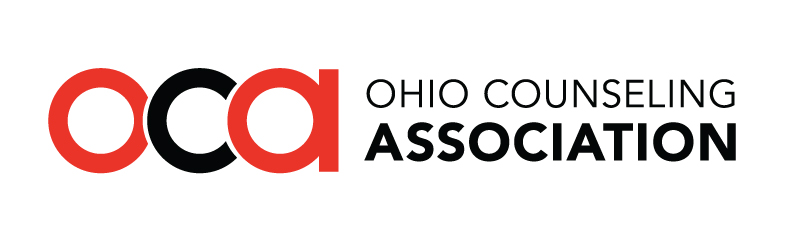 OCA Spring ConferenceWednesday & Thursday March 20 - 21, 2019Embassy Suites, Dublin, Ohio2019 SPRING CONFERENCECALL FOR GRADUATE STUDENT POSTER SESSIONSPoster Presentation Submissions Due 2/15 by 5pm